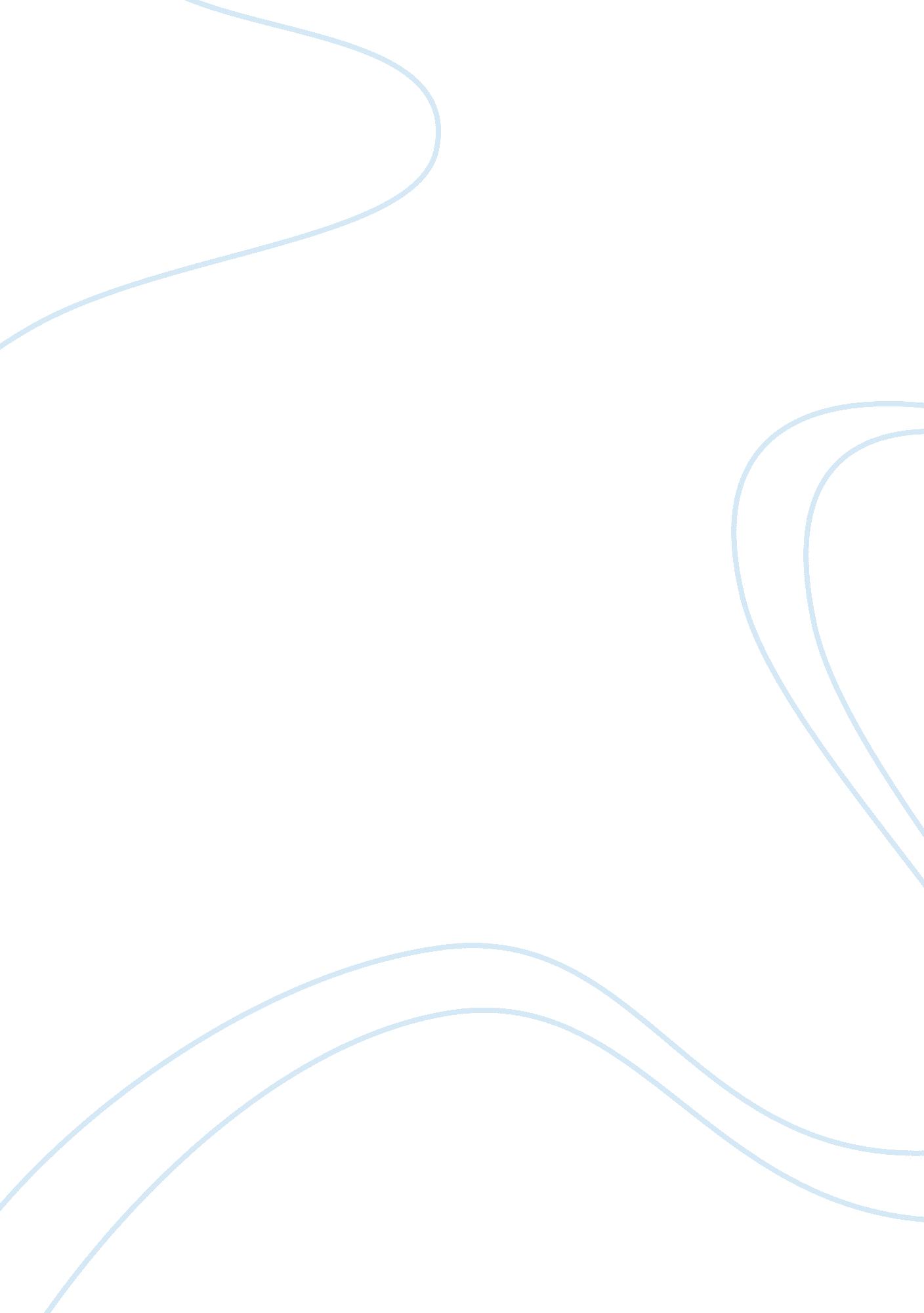 Automobile innovationEngineering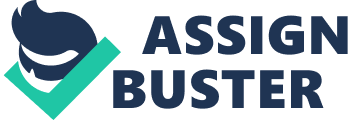 ﻿Automobile Innovation 
Introduction of automobile in an individuals’ life, means that it is a symbol of personal growth and development, and this is a monumental step to the freedom. Though the invention of automobile brought about positive effects, it also has negative effects, as well. Automobiles have changed the way people live and think globally. The more the automobile advanced the more they directly affected the human society as a whole. In generations’ overtime, automobiles have vastly influenced every aspect of society in every way, and they have continued to change due to the changing times. The more the automobiles are used, the more they began to affect the daily lives of individuals’. at the time the suburbs were a popular thing and the introduction of the automobile meant, the spreading out of these suburbs. This heavily influenced the family life, the environment and even the economy at large (Ballantine and Roberts 519). 
The innovation of the automobile has increased the socioeconomic and ethnic stratification among communities. This is because, the wealthy people, have now moved to the most expensive suburbs and are now paying higher taxes to be able to support the outstanding schools in the area. The use of cars has reshaped the families’ pattern in that the old fashioned beliefs of family as a unit are now forgotten, and people are now becoming more independent, individuals are now able to act upon their own wishes instead of depending on the family as whole. People have started spending more time on roads than in their homes. This has made them think business all the time. Other modes of transportation, such as bicycles and railroads are ignored to create room for a more convenient and comfortable mode of transport. The faster growth of the automobile has encouraged more families to own more cars, and it is no longer one car per family, but one car per person (Ballantine and Roberts 522). 
The automobile innovation has significantly reduced poverty, since the automobile manufacturing, companies have hired individual workers to work to meet the customers’ needs and satisfaction. Also, there is a lot of expansion of roads to accommodate new cars and these have created jobs, as well. In a world where heading to the store takes three miles and an hour away, has made the need for improved transportation is on demand. The more the suburbs the easier it has been for people to move around in this world. This meant that women would need a much comfortable and faster way of transportation, the automobile. Therefore, women were no longer limited to their domestic roles, but they were also able to compete with men for the same jobs (Ballantine and Roberts 520). 
Automobiles at first are considered a luxury, but as time went by, the automobiles became a need and since most people are able to afford, they now have the ability to enjoy owning one. The urban housewife is transformed into suburban housewife who now requires a car to perform all her chores, including shopping and picking up children from school. The woman has obtained the gender equality and the woman’s role in society has changed drastically, thanks to the automobile innovation. The automobile innovation has made the car innovators look for elegant and smaller details to be able to meet the needs of a customer. For example, some customers want a car that can move miles faster, while others would need a pretty car. All in all they both want a car for transportation (Ballantine and Roberts 520). 
Works cited 
Ballantine, Jeanne and Roberts, Keith. Our social world: Introduction to sociology. Dayton: PineForge press. 2010. Print. 